Comparer des anglesComparer des anglesComparer des anglesReconnaît les angles dans diverses situations (y compris les formes, l’horloge, le mouvement)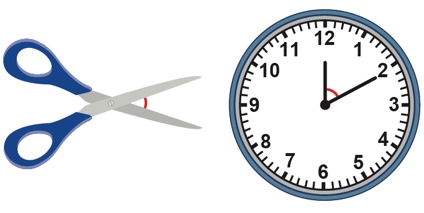 « Je vois un angle entre les lames de ciseaux et entre les aiguilles d’une horloge lorsqu’elles se déplacent. » Classe les angles à l’aide d’un repère de 90° (c.-à-d. est ou n’est pas un angle droit)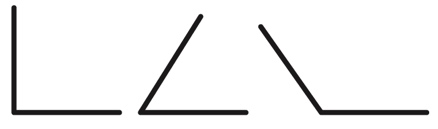 « Le premier angle est un angle droit. Les autres ne sont pas des angles droits. » Utilise un angle droit comme un repère pour comparer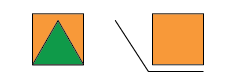 « Ce triangle a des angles plus petits qu’un angle droit. L’angle est plus grand qu’un angle droit. » Observations et documentationObservations et documentationObservations et documentationComparer des angles (suite)Comparer des angles (suite)Comparer des angles (suite)Compare les angles indirectement, en utilisant un troisième angle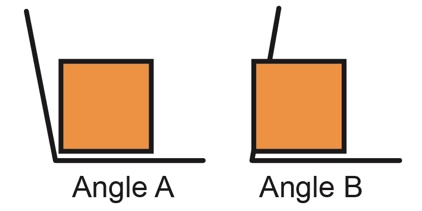 « L’angle A est un peu plus grand qu’un angle droit. L’angle B est un peu plus petit qu’un angle droit. Donc, l’angle A est plus grand que l’angle B. » Estime et compare des angles de façon flexible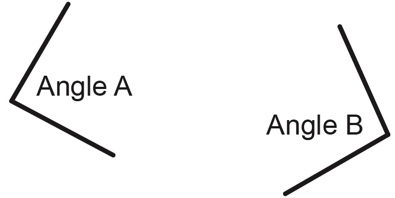 « Je pense que l’angle B est un peu plus grand. J’ai placé l’angle A au-dessus de l’angle B, et il correspond tout juste à l’intérieur. Donc, l’angle B est un peu plus grand. » Utilise des angles pour explorer et mieux comprendre le monde autour d'eux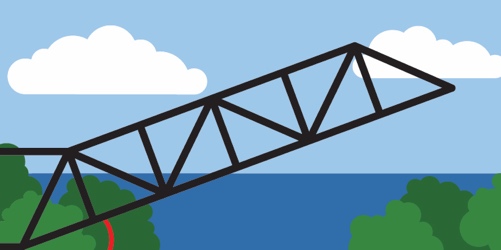 « Au fur et à mesure que le pont-levis monte, l’angle devient plus grand. Au fur et à mesure que le pont redescend, l’angle devient plus petit. » Observations et documentationObservations et documentationObservations et documentation